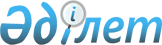 "2018-2020 жылдарға арналған Жарма ауданының Шар қаласының, Әуезов, Жаңғызтөбе кенттерінің және Қалбатау ауылдық округінің бюджеттері туралы" Жарма аудандық мәслихатының 2018 жылғы 9 қаңтардағы № 18/156-VI шешіміне өзгерістер енгізу туралы
					
			Күшін жойған
			
			
		
					Шығыс Қазақстан облысы Жарма аудандық мәслихатының 2018 жылғы 3 тамыздағы № 24/210-VI шешімі. Шығыс Қазақстан облысы Әділет департаментінің Жарма аудандық Әділет басқармасында 2018 жылғы 20 тамызда № 5-10-151 болып тіркелді. Күші жойылды - Шығыс Қазақстан облысы Жарма аудандық мәслихатының 2018 жылғы 29 желтоқсандағы № 28/250-VI шешімімен.
      Ескерту. Күші жойылды - Шығыс Қазақстан облысы Жарма аудандық мәслихатының 29.12.2018 № 28/250-VI шешімімен (01.01.2019 бастап қолданысқа енгізіледі).

      РҚАО-ның ескертпесі.

      Құжаттың мәтінінде түпнұсқаның пунктуациясы мен орфографиясы сақталған.
      Қазақстан Республикасының 2008 жылғы 4 желтоқсандағы Бюджет кодексінің 109-1 бабына, Қазақстан Республикасының 2001 жылғы 23 қаңтардағы "Қазақстан Республикасындағы жергілікті мемлекеттік басқару және өзін-өзі басқару туралы" Заңының 6-бабының 1-тармағының 1) тармақшасына, "2018-2020 жылдарға арналған Жарма ауданының бюджеті туралы" Жарма аудандық мәслихатының 2017 жылғы 27 желтоқсандағы № 17/144-VІ шешіміне өзгерістер енгізу туралы" Жарма аудандық мәслихатының 2018 жылғы 10 шілдедегі № 23/206-VІ (нормативтік құқықтық актілерді мемлекеттік тіркеу Тізілімінде № 5-10-147 болып тіркелген) шешіміне сәйкес, Жарма аудандық мәслихаты ШЕШІМ ҚАБЫЛДАДЫ:
      1. Жарма аудандық мәслихатының 2018 жылғы 9 қаңтардағы № 18/156-VI "2018-2020 жылдарға арналған Жарма ауданының Шар қаласының, Әуезов, Жаңғызтөбе кенттерінің және Қалбатау ауылдық округінің бюджеттері туралы" шешіміне (нормативтік құқықтық актілерді мемлекеттік тіркеу Тізілімінде № 5440 болып тіркелген, Қазақстан Республикасы нормативтік құқықтық актілерінің электрондық түрдегі эталондық бақылау банкінде 2018 жылғы 23 қаңтарында, "Қалба тынысы" газетінің 2018 жылғы 26 қаңтардағы жарияланған) мынадай өзгерістер енгізілсін:
      1 тармақ жаңа редакцияда жазылсын:
      "1. 2018-2020 жылдарға арналған Жарма ауданының Шар қаласының бюджеті 1, 2 және 3 қосымшаларға сәйкес, соның ішінде 2018 жылға келесі көлемдерде бекітілсін:
      1) кірістер – 117335,6 мың теңге, соның ішінде:
      салықтық түсімдер – 41963,0 мың теңге;
      салықтық емес түсімдер – 386,0 мың теңге;
      негізгі капиталды сатудан түсетін түсімдер – 0,0 мың теңге;
      трансферттер түсімі – 74986,6мың теңге;
      2) шығындар – 117335,6 мың теңге;
      3) таза бюджеттік кредиттеу – 0,0 мың теңге:
      бюджеттік кредиттер – 0,0 мың теңге;
      бюджеттік кредиттерді өтеу – 0,0 мың теңге;
      4) қаржы активтерімен операциялар бойынша сальдо – 0,0 мың теңге, соның ішінде:
      қаржы активтерін сатып алу – 0,0 мың теңге;
      мемлекеттің қаржы активтерін сатудан түсетін түсімдер – 0,0 мың теңге; 
      5) бюджет тапшылығы (профициті) – 0,0 мың теңге;
      6) бюджет тапшылығын қаржыландыру (профицитін пайдалану) – 0,0 мың теңге, соның ішінде:
      қарыздар түсімі – 0,0 мың теңге;
      қарыздарды өтеу – 0,0 мың теңге;
      бюджет қаражаттарының пайдаланылатын қалдықтары – 0,0 мың теңге.";
      3 тармақ жаңа редакцияда жазылсын:
      "3. 2018-2020 жылдарға арналған Жарма ауданының Әуезов кентінің бюджеті 4, 5 және 6 қосымшаларға сәйкес, соның ішінде 2018 жылға келесі көлемдерде бекітілсін:
      1) кірістер – 78765,0 мың теңге, соның ішінде:
      салықтық түсімдер – 13490,0 мың теңге;
      салықтық емес түсімдер – 4270,0 мың теңге;
      негізгі капиталды сатудан түсетін түсімдер – 0,0 мың теңге;
      трансферттер түсімі – 61005,0 мың теңге;
      2) шығындар – 78765,0 мың теңге;
      3) таза бюджеттік кредиттеу – 0,0 мың теңге, соның ішінде:
      бюджеттік кредиттер – 0,0 мың теңге;
      бюджеттік кредиттерді өтеу – 0,0 мың теңге;
      4) қаржы активтерімен операциялар бойынша сальдо – 0,0 мың теңге, соның ішінде:
      қаржы активтерін сатып алу – 0,0 мың теңге;
      мемлекеттің қаржы активтерін сатудан түсетін түсімдер – 0,0 мың теңге;
      5) бюджет тапшылығы (профициті) – 0,0 мың теңге;
      6) бюджет тапшылығын қаржыландыру (профицитін пайдалану) – 0,0 мың теңге, соның ішінде:
      қарыздар түсімі – 0,0 мың теңге;
      қарыздарды өтеу – 0,0 мың теңге;
      бюджет қаражаттарының пайдаланылатын қалдықтары – 0,0 мың теңге.";
      7 тармақ жаңа редакцияда жазылсын:
      "7. 2018-2020 жылдарға арналған Жарма ауданының Қалбатау ауылдық округінің бюджеті 10, 11 және 12 қосымшаларға сәйкес, соның ішінде 2018 жылға келесі көлемдерде бекітілсін:
      1) кірістер – 116841,0 мың теңге, соның ішінде:
      салықтық түсімдер – 40349,0 мың теңге;
      салықтық емес түсімдер – 12026,0 мың теңге;
      негізгі капиталды сатудан түсетін түсімдер – 0,0 мың теңге;
      трансферттер түсімі – 64466,0 мың теңге;
      2) шығындар – 116841,0 мың теңге;
      3) таза бюджеттік кредиттеу – 0,0 мың теңге, соның ішінде:
      бюджеттік кредиттер – 0,0 мың теңге;
      бюджеттік кредиттерді өтеу – 0,0 мың теңге;
      4) қаржы активтерімен операциялар бойынша сальдо – 0,0 мың теңге, соның ішінде:
      қаржы активтерін сатып алу – 0,0 мың теңге;
      мемлекеттің қаржы активтерін сатудан түсетін түсімдер – 0,0 мың теңге;
      5) бюджет тапшылығы (профициті) – 0,0 мың теңге;
      6) бюджет тапшылығын қаржыландыру (профицитін пайдалану) – 0,0 мың теңге, соның ішінде:
      қарыздар түсімі – 0,0 мың теңге;
      қарыздарды өтеу – 0,0 мың теңге;
      бюджет қаражаттарының пайдаланылатын қалдықтары – 0,0 мың теңге.";
      аталған шешімнің 1, 4 және 10 қосымшалары осы шешімнің 1, 2 және 3 қосымшаларына сәйкес жаңа редакцияда жазылсын.
      9. Осы шешім 2018 жылғы 1 қаңтардан бастап қолданысқа енгізіледі. 2018 жылға арналған Жарма ауданы Шар қаласының бюджеті 2018 жылға арналған Жарма ауданы Әуезов кентінің бюджеті 2018 жылға арналған Жарма ауданы Қалбатау ауылдық округінің бюджеті
					© 2012. Қазақстан Республикасы Әділет министрлігінің «Қазақстан Республикасының Заңнама және құқықтық ақпарат институты» ШЖҚ РМК
				
      Сессия төрағасы 

К. Тулеубаева

      Жарма аудандық 
мәслихатының хатшысы 

А. Сахметжанова
Жарма ауданы мәслихатының 
2018 жылғы 3 тамыздағы 
№ 24/210-VI шешіміне 
1 қосымшаЖарма ауданы мәслихатының 
2018 жылғы 9 қаңтардағы 
№ 18/156-VI шешіміне 
1 қосымша
Санаты
Санаты
Санаты
Санаты
Санаты
Барлық кірістер (мың теңге)
Сыныбы
Сыныбы
Сыныбы
Сыныбы
Барлық кірістер (мың теңге)
Кіші сыныбы
Кіші сыныбы
Кіші сыныбы
Барлық кірістер (мың теңге)
Ерекшелiгi
Ерекшелiгi
Барлық кірістер (мың теңге)
Атауы
Барлық кірістер (мың теңге)
I. Кірістер
117 335,6
1
Салықтық түсімдер
41 963,0
01
Табыс салығы
10 000,0
2
Жеке табыс салығы
10 000,0
02
Төлем көзінен салық салынбайтын табыстардан ұсталатын жеке табыс салығы 
10 000,0
04
Меншiкке салынатын салықтар
31 963,0
1
Мүлiкке салынатын салықтар
640,0
02
Жеке тұлғалардың мүлкiне салынатын салық
640,0
3
Жер салығы
8 611,0
02
Елдi мекендер жерлерiне алынатын жер салығы
8 611,0
4
Көлiк құралдарына салынатын салық
22 712,0
01
Заңды тұлғалардан көлiк құралдарына салынатын салық
2 200,0
02
Жеке тұлғалардан көлiк құралдарына салынатын салық
20 512,0
2
Салықтық емес түсiмдер
386,0
01
Мемлекет меншіктен түсетін кірістер
250,0
5
Мемлекет меншігіндегі мүлікті жалға беруден түсетін кірістер
250,0
10
Аудандық маңызы бар қала, ауыл, кент, ауылдық округ коммуналдық меншігінің мүлкін жалға беруден түсетін кірістер
250,0
06
Басқа да салықтық емес түсiмдер
136,0
1
Басқа да салықтық емес түсiмдер
136,0
17
Жергілікті өзін-өзі басқарудың қолма-қол ақшаны бақылау шотынан қаражат қалдықтарының түсімдері
136,0
3
Негізгі капиталды сатудан түсетін түсімдер
0,0
4
Трансферттер түсімі
74 986,6
02
Мемлекеттiк басқарудың жоғары тұрған органдарынан түсетiн трансферттер
74 986,6
3
Аудандардың (облыстық маңызы бар қаланың) бюджетінен трансферттер
74 986,6
01
Ағымдағы нысаналы трансферттер
57 851,6
03
Субвенциялар
17 135,0
Функционалдық топ
Функционалдық топ
Функционалдық топ
Функционалдық топ
Функционалдық топ
Барлық шығындар (мың теңге)
Функционалдық кішітоп
Функционалдық кішітоп
Функционалдық кішітоп
Функционалдық кішітоп
Барлық шығындар (мың теңге)
Бюджеттік бағдарламалардың әкімшісі
Бюджеттік бағдарламалардың әкімшісі
Бюджеттік бағдарламалардың әкімшісі
Барлық шығындар (мың теңге)
Бағдарлама
Бағдарлама
Барлық шығындар (мың теңге)
Атауы
Барлық шығындар (мың теңге)
II.Шығындар
117 335,6
01
Жалпы сипаттағы мемлекеттiк қызметтер
35 679,0
1
Мемлекеттiк басқарудың жалпы функцияларын орындайтын өкiлдi, атқарушы және басқа органдар
35 679,0
124
Аудандық маңызы бар қала, ауыл, кент, ауылдық округ әкімінің аппараты
35 679,0
001
Аудандық маңызы бар қала, ауыл, кент, ауылдық округ әкімінің қызметін қамтамасыз ету жөніндегі қызметтер
35 615,0
022 
Мемлекеттік органдардың күрделі шығыстары
64,0
07
Тұрғын үй-коммуналдық шаруашылық
15 726,0
3
Елді-мекендерді көркейту
15 726,0
124
Аудандық маңызы бар қала, ауыл, кент, ауылдық округ әкімінің аппараты
15 726,0
008 
Елді мекендердегі көшелерді жарықтандыру
6 128,0
009 
Елді мекендердің санитариясын қамтамасыз ету
300,0
011 
Елді мекендерді абаттандыру мен көгалдандыру
9 298,0
08
Мәдениет, спорт, туризм және ақпаратты кеңістік
240,0
2
Спорт
240,0
124
Аудандық маңызы бар қала, кент, ауылдық округ әкімінің аппараты
240,0
028
Жергілікті деңгейде дене шынықтыру-сауықтыру және спорттық іс-шараларды өткізу
240,0
12
Көлiк және коммуникация
65 690,6
1
Автомобиль көлiгi
65 690,6
124
Аудандық маңызы бар қала, ауыл, кент, ауылдық округ әкімінің аппараты
65 690,6
013
Аудандық маңызы бар қалаларда, ауылдарда, кенттерде, ауылдық округтерде автомобиль жолдарының жұмыс істеуін қамтамасыз ету
16 788,0
045
Аудандық маңызы бар қалаларда, ауылдарда, кенттерде, ауылдық округтерде автомобиль жолдарын күрделі және орташа жөндеу
48 902,6
III. Таза бюджеттік кредиттеу
0,0
Бюджеттік кредиттер
0,0
5
Бюджеттік кредиттерді өтеу
0,0
01
Бюджеттік кредиттерді өтеу
0,0
1
Мемлекеттік бюджеттен берілген бюджеттік кредиттерді өтеу
0,0
IV. Қаржы активтерімен операциялар бойынша сальдо
0,0
Қаржы активтерін сатып алу
0,0
6
Мемлекеттің қаржы активтерін сатудан түсетін түсімдер
0,0
01
Мемлекеттің қаржы активтерін сатудан түсетін түсімдер
0,0
1
Қаржы активтерін ел ішінде сатудан түсетін түсімдер
0,0
V. Бюджет тапшылығы (профициті)
0,0
VI. Бюджет тапшылығын қаржыландыру  (профицитін пайдалану)
0,0
7
Қарыздар түсімдері
0,0
01
Мемлекеттік ішкі қарыздар
0,0
2
Қарыз алу келісім-шарттары
0,0
16
Қарыздарды өтеу
0,0
1
Қарыздарды өтеу
0,0
124
Аудандық маңызы бар қала, ауыл, кент, ауылдық округ әкімінің аппараты
0,0
056
Аудандық маңызы бар қала, ауыл, кент, ауылдық округ әкімі аппаратының жоғары тұрған бюджет алдындағы борышын өтеу
0,0
8
Бюджет қаражаттарының пайдаланылатын қалдықтары
0,0
01
Бюджет қаражаты қалдықтары
0,0
1
Бюджет қаражатының бос қалдықтары
0,0Жарма ауданы мәслихатының 
2018 жылғы 3 тамыздағы 
№ 24/210-VI шешіміне 
2 қосымшаЖарма ауданы мәслихатының 
2018 жылғы 9 қаңтардағы 
№ 18/156-VI шешіміне 
4 қосымша
Санаты
Санаты
Санаты
Санаты
Санаты
Барлық кірістер  (мың теңге)
Сыныбы
Сыныбы
Сыныбы
Сыныбы
Барлық кірістер  (мың теңге)
Кіші сыныбы
Кіші сыныбы
Кіші сыныбы
Барлық кірістер  (мың теңге)
Ерекшілігі
Ерекшілігі
Барлық кірістер  (мың теңге)
Атауы
Барлық кірістер  (мың теңге)
I. Кірістер
78 765,0
1
Салықтық түсімдер
13 490,0
01
Табыс салығы
2 040,0
2
Жеке табыс салығы
2 040,0
02
Төлем көзінен салық салынбайтын табыстардан ұсталатын жеке табыс салығы 
2 040,0
04
Меншiкке салынатын салықтар
11 450,0
1
Мүлiкке салынатын салықтар
126,0
02
Жеке тұлғалардың мүлкiне салынатын салық
126,0
3
Жер салығы
597,0
02
Елдi мекендер жерлерiне алынатын жер салығы
597,0
4
Көлiк құралдарына салынатын салық
10 727,0
01
Заңды тұлғалардан көлiк құралдарына салынатын салық
5 300,0
02
Жеке тұлғалардан көлiк құралдарына салынатын салық
5 427,0
2
Салықтық емес түсiмдер
4 270,0
01
Мемлекет меншіктен түсетін кірістер
250,0
5
Мемлекет меншігіндегі мүлікті жалға беруден түсетін кірістер
250,0
10
Аудандық маңызы бар қала, ауыл, кент, ауылдық округ коммуналдық меншігінің мүлкін жалға беруден түсетін кірістер
250,0
06
Басқа да салықтық емес түсiмдер
4 020,0
1
Басқа да салықтық емес түсiмдер
4 020,0
17
Жергілікті өзін-өзі басқарудың қолма-қол ақшаны бақылау шотынан қаражат қалдықтарының түсімдері
4 020,0
3
Негізгі капиталды сатудан түсетін түсімдер
0,0
4
Трансферттер түсімі
61 005,0
02
Мемлекеттiк басқарудың жоғары тұрған органдарынан түсетiн трансферттер
61 005,0
3
Аудандардың (облыстық маңызы бар қаланың) бюджетінен трансферттер
61 005,0
01
Ағымдағы нысаналы трансферттер
312,0
03
Субвенциялар
60 693,0
Функционалдық топ
Функционалдық топ
Функционалдық топ
Функционалдық топ
Функционалдық топ
Барлық шығындар (мың теңге)
Функционалдық кіші топ
Функционалдық кіші топ
Функционалдық кіші топ
Функционалдық кіші топ
Барлық шығындар (мың теңге)
Бюджеттік бағдарламалардың әкімшісі
Бюджеттік бағдарламалардың әкімшісі
Бюджеттік бағдарламалардың әкімшісі
Барлық шығындар (мың теңге)
Бағдарлама
Бағдарлама
Барлық шығындар (мың теңге)
Атауы
Барлық шығындар (мың теңге)
II.Шығындар
78 765,0
01
Жалпы сипаттағы мемлекеттiк қызметтер
26 126,0
1
Мемлекеттiк басқарудың жалпы функцияларын орындайтын өкiлдi, атқарушы және басқа органдар
26 126,0
124
Аудандық маңызы бар қала, ауыл, кент, ауылдық округ әкімінің аппараты
26 126,0
001
Аудандық маңызы бар қала, ауыл, кент, ауылдық округ әкімінің қызметін қамтамасыз ету жөніндегі қызметтер
25 676,0
022
Мемлекеттік органдардың күрделі шығыстары
450,0
07
Тұрғын үй-коммуналдық шаруашылық
17 486,0
3
Елді-мекендерді көркейту
17 486,0
124
Аудандық маңызы бар қала, ауыл, кент, ауылдық округ әкімінің аппараты
17 486,0
008
Елді мекендердегі көшелерді жарықтандыру
15 593,0
009
Елді мекендердің санитариясын қамтамасыз ету
240,0
011
Елді мекендерді абаттандыру мен көгалдандыру
1 653,0
12
Көлiк және коммуникация
35 153,0
1
Автомобиль көлiгi
35 153,0
124
Аудандық маңызы бар қала, ауыл, кент, ауылдық округ әкімінің аппараты
35 153,0
013
Аудандық маңызы бар қалаларда, ауылдарда, кенттерде, ауылдық округтерде автомобиль жолдарының жұмыс істеуін қамтамасыз ету
0,0
045
Аудандық маңызы бар қалаларда, ауылдарда, кенттерде, ауылдық округтерде автомобиль жолдарын күрделі және орташа жөндеу
35 153,0
III. Таза бюджеттік кредиттеу
0,0
Бюджеттік кредиттер
0,0
5
Бюджеттік кредиттерді өтеу
0,0
01
Бюджеттік кредиттерді өтеу
0,0
1
Мемлекеттік бюджеттен берілген бюджеттік кредиттерді өтеу
0,0
IV. Қаржы активтерімен операциялар бойынша сальдо
0,0
Қаржы активтерін сатып алу
0,0
6
Мемлекеттің қаржы активтерін сатудан түсетін түсімдер
0,0
01
Мемлекеттің қаржы активтерін сатудан түсетін түсімдер
0,0
1
Қаржы активтерін ел ішінде сатудан түсетін түсімдер
0,0
V. Бюджет тапшылығы (профициті)
0,0
VI. Бюджет тапшылығын қаржыландыру  (профицитін пайдалану)
0,0
7
Қарыздар түсімдері
0,0
01
Мемлекеттік ішкі қарыздар
0,0
2
Қарыз алу келісім-шарттары
0,0
16
Қарыздарды өтеу
0,0
1
Қарыздарды өтеу
0,0
124
Аудандық маңызы бар қала, ауыл, кент, ауылдық округ әкімінің аппараты
0,0
056
Аудандық маңызы бар қала, ауыл, кент, ауылдық округ әкімі аппаратының жоғары тұрған бюджет алдындағы борышын өтеу
0,0
8
Бюджет қаражаттарының пайдаланылатын қалдықтары
0,0
01
Бюджет қаражаты қалдықтары
0,0
1
Бюджет қаражатының бос қалдықтары
0,0Жарма ауданы мәслихатының 
2018 жылғы 3 тамыздағы 
№ 24/210-VI шешіміне 
3 қосымшаЖарма ауданы мәслихатының 
2018 жылғы 9 қаңтардағы 
№ 18/156-VI шешіміне 
10 қосымша
Санаты
Санаты
Санаты
Санаты
Санаты
Барлық кірістер (мың теңге)
Сыныбы
Сыныбы
Сыныбы
Сыныбы
Барлық кірістер (мың теңге)
Кіші сыныбы
Кіші сыныбы
Кіші сыныбы
Барлық кірістер (мың теңге)
Ерекшелiгi
Ерекшелiгi
Барлық кірістер (мың теңге)
Атауы
Барлық кірістер (мың теңге)
І. Кірістер
116 841,0
1
Салықтық түсімдер
40 349,0
01
Табыс салығы
18 386,0
2
Жеке табыс салығы
18 386,0
02
Төлем көзінен салық салынбайтын табыстардан ұсталатын жеке табыс салығы
18 386,0
04
Меншiкке салынатын салықтар
21 963,0
1
Мүлiкке салынатын салықтар
816,0
02
Жеке тұлғалардың мүлкіне салынатын салық
816,0
3
Жер салығы
2 268,0
02
Елді мекендер жерлеріне алынатын жер салығы
2 268,0
4
Көлік құралдарына салынатын салық
18 879,0
01
Заңды тұлғалардан көлік құралдарына салынатын салық
879,0
02
Жеке тұлғалардан көлік құралдарына салынатын салық
18 000,0
2
Салықтық емес түсімдер
12 026,0
01
Мемлекеттік меншіктен түсетін кірістер
1 000,0
5
Мемлекеттік меншігіндегі мүлікті жалға беруден түсетін кірістер
1 000,0
10
Аудандық маңызы бар қала, ауыл, кент, ауылдық округ коммуналдық меншігінің мүлкін жалға беруден түсетін кірістер
1 000,0
04
Мемлекеттік бюджеттен қаржыландырылатын, сондай-ақ Қазақстан Республикасы Ұлттық Банкінің бюджетінен (шығыстар сметасынан) қамтылатын және қаржыландырылатын мемлекеттік мекемелер салатын айыппұлдар, өсімпұлдар, санкциялар, өндіріп алулар
100,0
1
Мұнай секторы ұйымдарынан түсетін түсімдерді қоспағанда, мемлекеттік бюджеттен қаржыландырылатын, сондай-ақ Қазақстан Республикасы Ұлттық Банкінің бюджетінен (шығыстар сметасынан) қамтылатын және қаржыландырылатын мемлекеттік мекемелер салатын айыппұлдар, өсімпұлдар, санкциялар, өндіріп алулар
100,0
70
Аудандық маңызы бар қаланың, ауылдың, кенттің, ауылдық округтің әкімдері салатын айыппұлдар, өсімпұлдар, санкциялар, өндіріп алулар
100,0
06
Басқа да салықтық емес түсiмдер
10 926,0
1
Басқа да салықтық емес түсiмдер
10 926,0
17
Жергілікті өзін-өзі басқарудың қолма-қол ақшаны бақылау шотынан қаражат қалдықтарының түсімдері
10 926,0
3
Негізгі капиталды сатудан түсетін түсімдер
0,0
4
Трансферттер түсімі
64 466,0
02
Мемлекеттiк басқарудың жоғары тұрған органдарынан түсетiн трансферттер
64 466,0
3
Аудандардың (облыстық маңызы бар қаланың) бюджетінен трансферттер
64 466,0
01
Ағымдағы нысаналы трансферттер
46 680,0
03
Субвенциялар
17 786,0
Функционалдық топ
Функционалдық топ
Функционалдық топ
Функционалдық топ
Функционалдық топ
Барлық шығындар (мың теңге)
Функционалдық кіші топ
Функционалдық кіші топ
Функционалдық кіші топ
Функционалдық кіші топ
Барлық шығындар (мың теңге)
Бюджеттік бағдарламаның әкімшісі
Бюджеттік бағдарламаның әкімшісі
Бюджеттік бағдарламаның әкімшісі
Барлық шығындар (мың теңге)
Бағдарлама
Бағдарлама
Барлық шығындар (мың теңге)
Атауы
Барлық шығындар (мың теңге)
ІІ. Шығындар
116 841,0
01
Жалпы сипаттағы мемлекеттік қызметтер 
41 341,0
1
Мемлекеттік басқарудың жалпы функцияларын орындайтын өкілді, атқарушы және басқа органдар
41 341,0
124
Аудандық маңызы бар қала, ауыл, кент, ауылдық округ әкімінің аппараты
41 341,0
001
Аудандық маңызы бар қала, ауыл, кент, ауылдық округ әкімінің қызметін қамтамасыз ету жөніндегі қызметтер
37 921,0
022
Мемлекеттік органның күрделі шығыстары
3 420,0
07
Тұрғын үй-коммуналдық шаруашылық
56 970,0
3
Елді- мекендерді көркейту
56 970,0
124
Аудандық маңызы бар қала, ауыл, кент, ауылдық округ әкімінің аппараты
56 970,0
008
Елді мекендердегі көшелерді жарықтандыру
19 120,0
009
Елді мекендердің санитариясын қамтамасыз ету
633,0
011
Елді мекендерді абаттандыру мен көгалдандыру
37 217,0
12
Көлік және коммуникация
18 530,0
1
Автомобиль көлігі
18 530,0
124
Аудандық маңызы бар қала, ауыл, кент, ауылдық округ әкімінің аппараты
18 530,0
013
Аудандық маңызы бар қалаларда, ауылдарда, кенттерде, ауылдық округтерде автомобиль жолдарының жұмыс істеуін қамтамасыз ету
18 530,0
045
Аудандық маңызы бар қалаларда, ауылдарда, кенттерде, ауылдық округтерде автомобиль жолдарын күрделі және орташа жөндеу
0,0
III. Таза бюджеттік кредиттеу
0,0
Бюджеттік кредиттер
0,0
5
Бюджеттік кредиттерді өтеу
0,0
01
Бюджеттік кредиттерді өтеу
0,0
1
Мемлекеттік бюджеттен берілген бюджеттік кредиттерді өтеу
0,0
IV. Қаржы активтерімен операциялар бойынша сальдо
0,0
Қаржы активтерін сатып алу
0,0
6
Мемлекеттің қаржы активтерін сатудан түсетін түсімдер
0,0
01
Мемлекеттің қаржы активтерін сатудан түсетін түсімдер
0,0
1
Қаржы активтерін ел ішінде сатудан түсетін түсімдер
0,0
V. Бюджет тапшылығы (профициті)
0,0
VI. Бюджет тапшылығын қаржыландыру (профицитін пайдалану)
0,0
7
Қарыздар түсімдері
0,0
01
Мемлекеттік ішкі қарыздар
0,0
2
Қарыз алу келісім-шарттары
0,0
16
Қарыздарды өтеу
0,0
1
Қарыздарды өтеу
0,0
124
Аудандық маңызы бар қала, ауыл, кент, ауылдық округ әкімінің аппараты
0,0
056
Аудандық маңызы бар қала, ауыл, кент, ауылдық округ әкімі аппаратының жоғары тұрған бюджет алдындағы борышын өтеу
0,0
8
Бюджет қаражаттарының пайдаланылатын қалдықтары
0,0
01
Бюджет қаражаты қалдықтары
0,0
1
Бюджет қаражатының бос қалдықтары
0,0